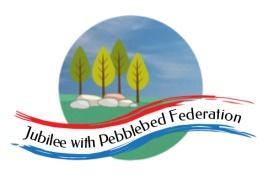 Class 1 - Broadhembury Church of England Primary SchoolThe most important thing you can do to support your child’s learning whilst schools are closed is to ensure that they read everyday and they continue to practise their number bonds and times tables.Listed below are a variety of safe educational websites that would be appropriate Reception, Year 1 and Year 2, to help with  basic maths and English practice as well as some topic based activities.  With your supervision, your child should be able to access these.   All links have been checked and should be simple to access.   For Spelling Shed, Active Learn and Times Table Rockstars, I will send the children’s passwords home with them.BBC Learning
http://www.bbc.co.uk/learning/coursesearch/
This site is old and no longer updated and yet there's so much still available, from language learning to BBC Bitesize for revision. No TV licence required except for content on BBC iPlayer.Blockly
https://blockly.games
Learn computer programming skills - fun and free.Scratch
https://scratch.mit.edu/explore/projects/games/
Creative computer programmingNational Geographic Kids
https://www.natgeokids.com/uk/
Activities and quizzes for younger kids.Mystery Science
https://mysteryscience.com
Free science lessonsCrash Course Kids
https://m.youtube.com/user/crashcoursekids
You Tube videos for a younger audiencePaw Print Badges
https://www.pawprintbadges.co.uk
Free challenge packs and other downloads. Many activities can be completed indoors. Badges cost but are optional.Cbeebies Radio
https://www.bbc.co.uk/cbeebies/radio
Listening activities for the younger ones.Nature Detectives
https://naturedetectives.woodlandtrust.org.uk/naturedetect…/
A lot of these can be done in a garden, or if you can get to a remote forest location!British Council
https://www.britishcouncil.org/school-resources/find
Resources for English language learningOxford Owl for Home
https://www.oxfordowl.co.uk/for-home/
Lots of free resources for Primary ageBlue Peter Badges
https://www.bbc.co.uk/cbbc/joinin/about-blue-peter-badges
If you have a stamp and a nearby post box.Red Ted Art
https://www.redtedart.com
Easy arts and crafts for little onesThe Imagination Tree
https://theimaginationtree.com
Creative art and craft activities for the very youngest.Toy Theater
https://toytheater.com/
Educational online gamesDK Find Out
https://www.dkfindout.com/uk/…
Activities and quizzesTwinkl
https://www.twinkl.co.uk
This is more for printouts, and usually at a fee, but they are offering a month of free access to parents in the event of school closures.